　　香港基督徒短期宣教訓練中心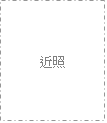 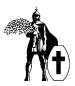 2018復活節短宣體驗日營				    報名表（若有需要可自行影印．請用中文填寫）                       編號：　　　　　　　　　收表日期:　　　　　　　　　　　　　姓名：　				         　性別：□男 □女　出生日期：　　　年　 月 　日身份證號碼：　			　 聯絡電話：　			　 電郵：　						　地址：　																		　所屬教會：　								　 信主年份：　	　　　 □已受浸 □未受浸現況：□在職	 職業：　				　　	□在學　年級：　			　　	　性格評估：試描述您的性格　														　現/曾任社會服務：　																　現/曾任學校團契事奉：　					　　現/曾任教會事奉：　					　方便電話面試時間：　			緊急聯絡人:          (關係:      ／電話           ) 填寫表格日期：　　　　年　　　月　　　日　申請者簽署：　						　牧者姓名：　		　　推薦簽署：　			　　聯絡電話：　				　家長／監護人同意書 *(十八歲以下申請者之家長必須填寫此欄)本人同意本人之子女（姓名：　　　　　　　　）參加是次「2018復活節短宣體驗日營」，
並已清楚了解報名須知及戶外活動項目。家長／監護人姓名：　				　　家長／監護人簽署：　					　* 私隱聲明：閣下提供的個人資料，是用於聯絡通訊、與及有關的用途上；當有關的資料不再符合以上用途，會予以銷毀，不再保留。* 本人 □ 同意／ □不同意香港基督徒短期宣教訓練中心使用上述本人的個人資料傳遞貴中心的宣傳資訊予本人。報名方法：(1)填妥報名表上各項	(2)貼上個人證件近照一張	(3)撰寫一篇約300字的個人得救見證(4)報名費 (每人港幣400元; 5人或以上集體報名9折)（早鳥優惠：7/2前報名360元; 5人或以上集體報名每人320元)【支票抬頭：香港基督徒短期宣教訓練中心有限公司 或 HK Christian Short Term Mission Training Centre Ltd.／現金：親臨短宣中心／直接存入中心戶口：匯豐銀行054-1-048401、大新銀行28-700-13858】一併寄回 或 親臨短宣中心遞交短宣中心地址：新界沙田小瀝源源順圍28號都會廣場七樓 (短宣中心復宣統籌收)健康狀況：1.身體上－ □優　□良　□平　□劣2.精神上－ □優　□良　□平　□劣3.會否常有以下癥狀：□骨痛 □胃痛 □頭痛 □鼻敏感 □失眠 □精神衰弱 其他：			人際關係：1.曾否在事奉上與人配搭？	□曾 □否2.配搭效果如何　													　